微型打包带生产线微型打包带生产线所属产品塑料机械 / 挤出机械 / 打包带生产机械设备系列 / 智能型微型打包带机系列。微型打包带生产线产品应用范围在化工、建筑、医药、农业、冶金、能源、打包带生产机械、五金、电子、家居、家装、礼品、玩具、办公、食品、家电、数码、通讯、服装、物流、包装等行业中广泛应用于中、轻型载荷的捆扎、打捆和封口纸箱等用途。微型打包带生产机械设备用途用于生产各种规格的机用、透明、全新料、环保、彩色、印字等轻质打包带。微型打包带生产机械设备基本配置微型打包带生产机械设备包含：可编程控制器系统（PLC），原材料的混合、预热、干燥装置，精确的定量给料装置，均匀塑化定量挤出装置，精确温控装置，冷却装置，牵引拉伸装置，去应力除水装置，自动纠偏装置，卷带装置以及调速装置等。微型打包带生产机械设备可选配置PLC控制系统、液压换网器、自动上料机、自动干燥机、液压换网器、单、双色印字机、高效混合机、工业冷水机、废打包带粉碎机、除铁粉碎机等。微型打包带生产机械设备辅助设备自动干燥机、挤出机、计量泵、冷却水箱、第一牵引机组、延伸烘箱、第二牵引机组、压花机组、定型烘箱、定型水箱、第三牵引机组、收卷机、废带子粉碎机/除铁粉碎机等。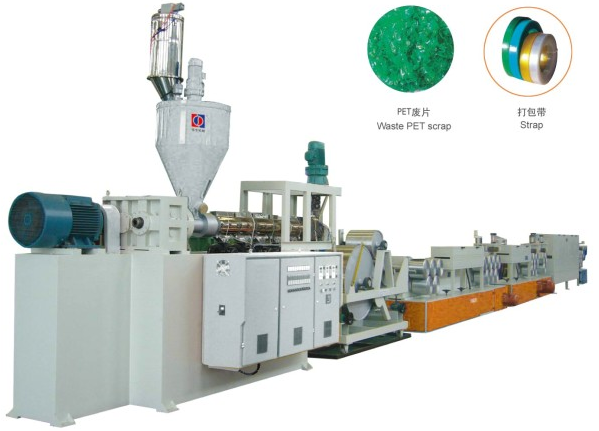 微型打包带生产机械设备一机四带机简介此打包带机组为智能环保节能型双工位和四工位微型打包带机组，它在整体技术方面研发并采用了气动压花结构技术，内拉伸风热、光热技术、气动压纹技术、恒定联动技术、恒力卷盘技术、闭环控制技术、不停机换网技术，并经过多次反复试验、改进、完善和提升，实现自动化、智能化、双工位生产。解决了国内同类产品操作运行缺少人性化，劳动强度高，生产效率低，无智能化等难题。在制造工艺方面，模具装置采用最先进的精密切割技术，压花装置采用精密雕花技术，联动装置采用超精密加工技术，控制系统采用了PLC可编程控制器，极大缩短生产周期，节约成本；在设计检测方面，所有关键部件由公司自行设计与加工，并对关键部件进行探伤实验、气密实验、平衡实验及硬度检测，极大地提高了产品的稳定性与性能的可靠性。以YZJPP[LQD2-V]型号为例，经用户实际测算，在同等条件下，本项目产品比传统产品节能50%以上，工作效率是传统产品的四倍，综合成本节省1/2，是国内首台智能环保节能型微型打包带机组。微型打包带生产机械设备打包带机特点高效：在国际标准线速度180m/min基础上提升到280m/min产量提高56%；高产：一机可同时出四条轻质打包带，产量翻倍。节能：自循环式热技术、风光热定型技术、软传动技术等，能耗降低32.8%；微型打包带生产机械设备技术参数安全：人机融合设计，提高设备操作的舒适度、安全操作性能；环保：智能循环控制系统，实现无污染生产；智能：PLC智能化控制系统实现“傻瓜式”操作；经济：生产产品质量好，原料可为再生料，直接生产，无需第二次加工，生产成本低；质量：专业设计制造，后期运行维护费用降低60%、使用费用减少60%、设备故障率减少60%、使用寿命延长40%； 投资分析：同类比较，吨耗工资因产量高出56%，节约56%工资，根据当地工资水平，一年可节约8-12万；吨耗电每吨比同类设备节约32.8%，按全年一台组生产700吨计算，节约7-10.5万；综合成本（工艺流程、工资、配方、电费、摊销和销售优势（以12006为例，3000米/卷，3.3g/m）比同类设备每年净增利润80万以上；科美佳包装设备有限公司位于经济发达、交通便捷、人杰地灵的珠江三角洲—深圳市宝安区沙井街道距机场7公里。　　本公司专业制造销售PP/PET捆包带生产设备和PP打包带，现有当今最先进的数控机床，加工中心数十台。经过十多年的实践和不断创新积累了丰富的经验，致力于打造和推广行业精品。荣获多项国家知识产权局专利证书。己有数百台设备在国内外行业中稳定运行，并得到了客户的高度好评。　　科美佳企业方针：科技为本  美化包装  持续创新  不断改进  　　经营理念：勤奋负责  真诚合作  高效求精  文明和谐　　服务承诺：保用一年  终身维护　　本公司的设备具有优质高效、节能环保、美观实用等特点，更能协助贵企业提高生产力，降低成本！　　科美佳诚与天下客商互利合作，共同发展，与时俱进！机型微型打包带双带机微型打包带四带机标准型号      YZJPP【LWD2-Ⅴ】 YZJPP【LWD4-Ⅵ】主要适用原料PP粒料新料、优质再生料 PP粒料新料、优质再生料口模出条数 2 4额定线速度 220(m/min) 220(m/min)成品带宽度     （mm）8-10mm           8-10mm成品带厚度0.5-1.0mm0 mm0.5-1.0mm成品宽度偏差±0.3mm（适用于PP新料）±0.3mm（适用于PP新料）成品厚度偏差±0.03mm（适用于PP新料）±0.03mm（适用于PP新料）螺杆材质 38CrMoAl 38CrMoAl螺筒材质 40Cr 40Cr螺杆直径 φ65mm φ85mm减速器 ZLYJ173-12.5-Ⅱ ZLYJ173-12.5-Ⅱspan>上料机 自动送料机程式150E 自动送料机程式150E自动干燥机自动恒温干燥机100E自动恒温干燥机100E压花辊激光压花辊激光压花辊压花方式 气动压花 气动压花冷却水槽免调节不锈钢冷却水槽 免调节不锈钢冷却水槽加热圈 不锈钢加热圈 不锈钢加热圈换网器 低频换网内置式过滤器低频换网内置式过滤器装机功率65KW110KW生产线长度28 m 32m 最大挤出量60 110 